В детском саду проведён досуг «День живописи», в котором дети приобщались к миру искусства, учились различать жанры живописи, закрепляли представления об основных цветах и учились смешивать их.Приобщаясь к прекрасному миру искусства, дети развивали свою фантазию, воображение и творчество.Итогом тематического дня стала коллективная работа «Сказочный город художников».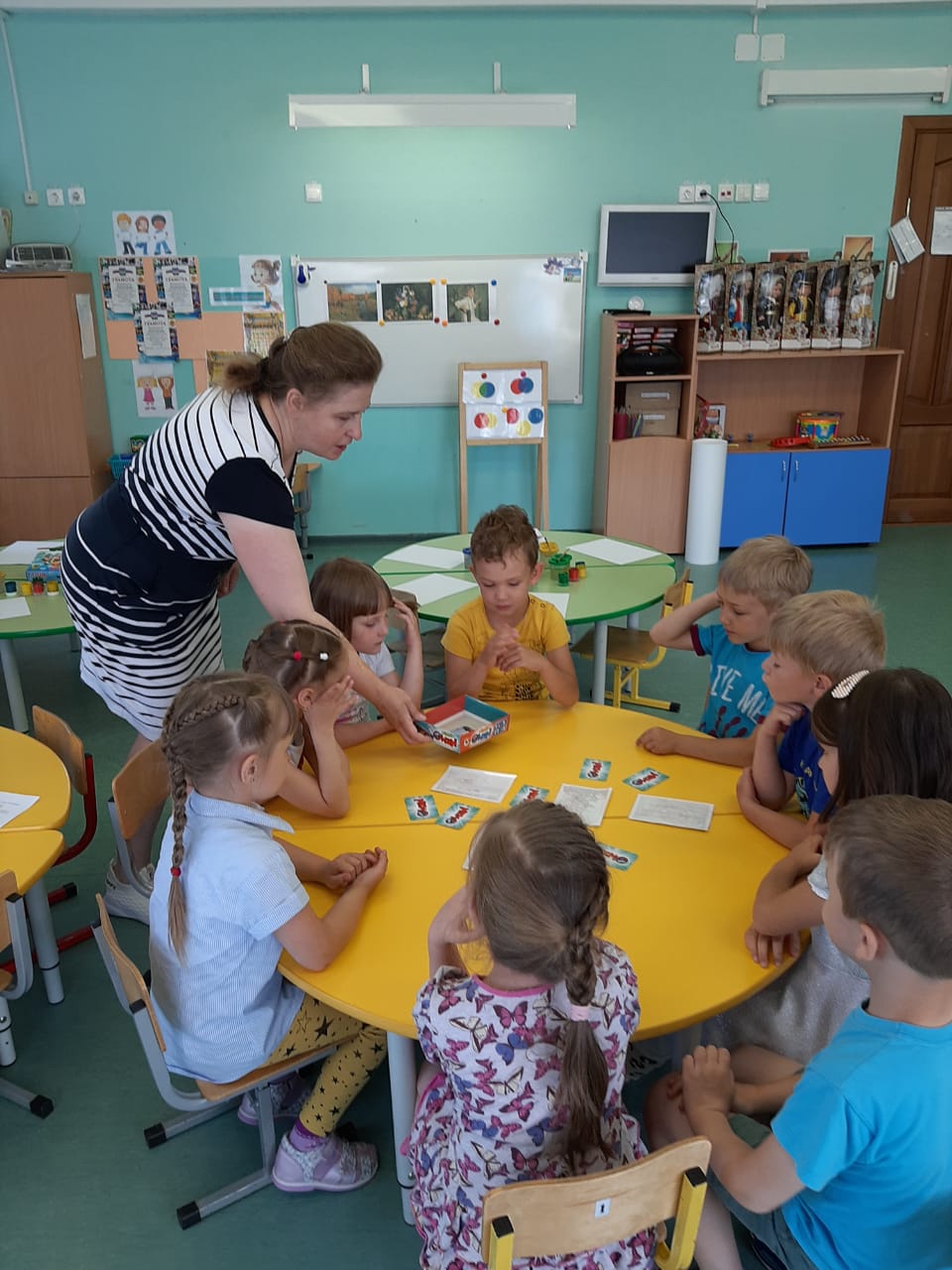 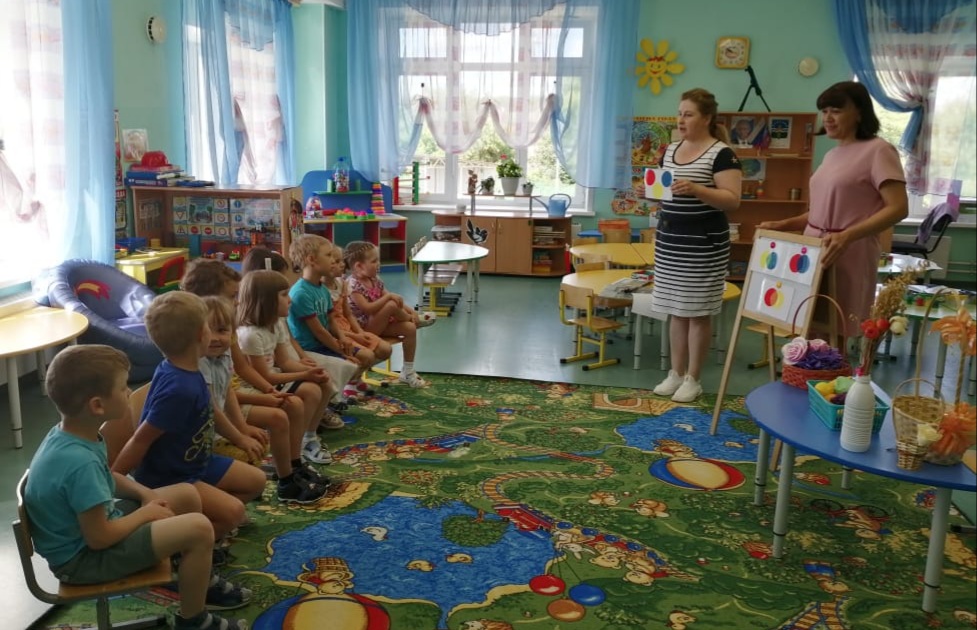 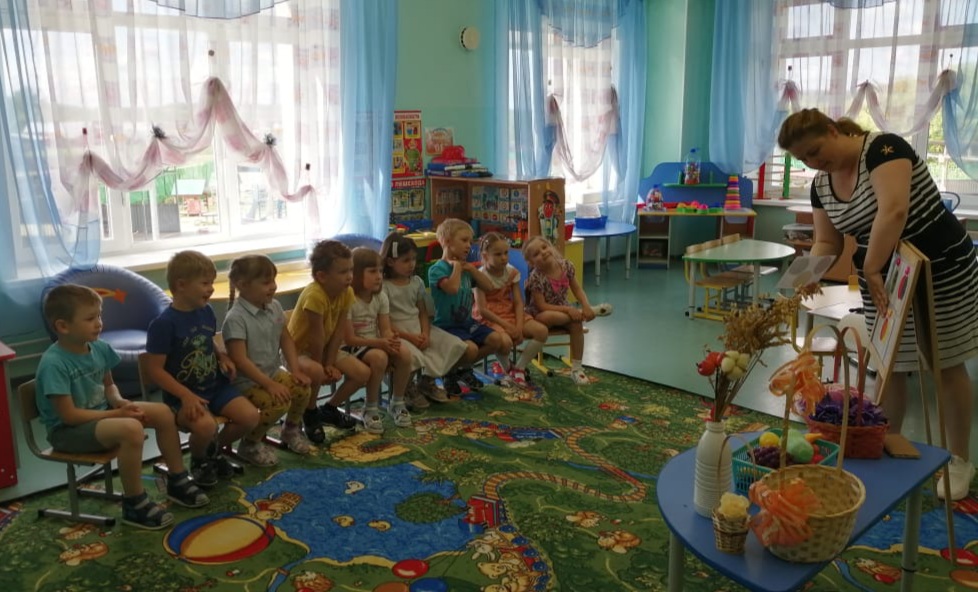 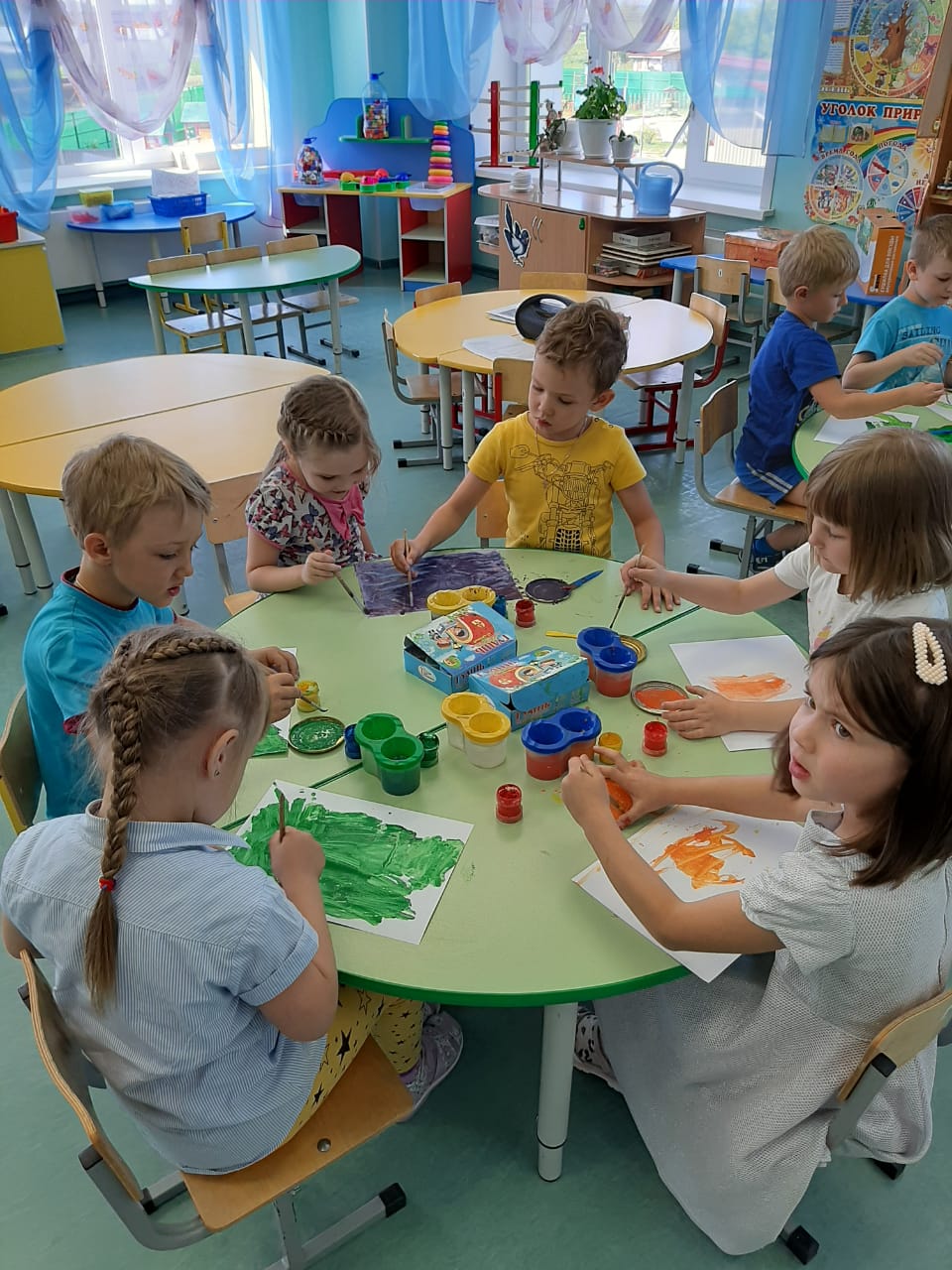 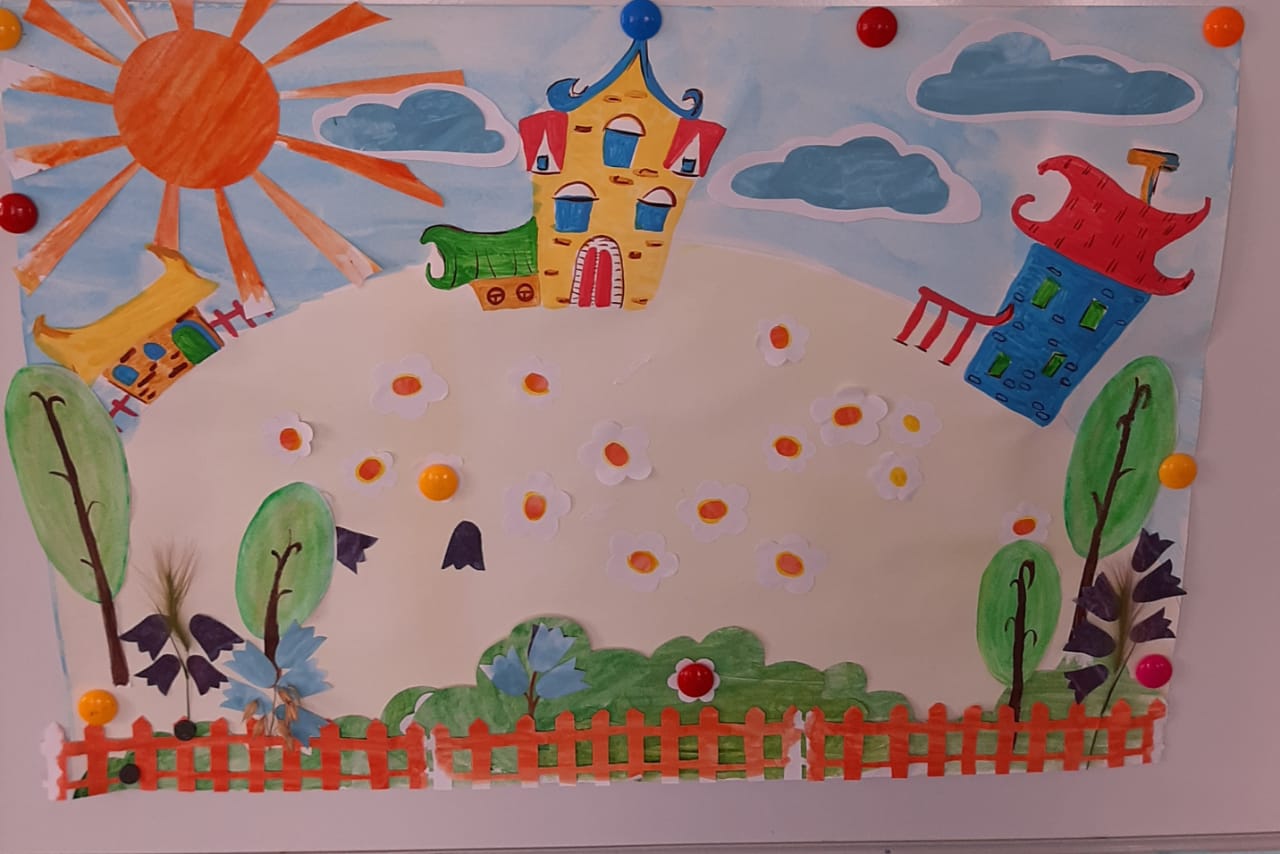 